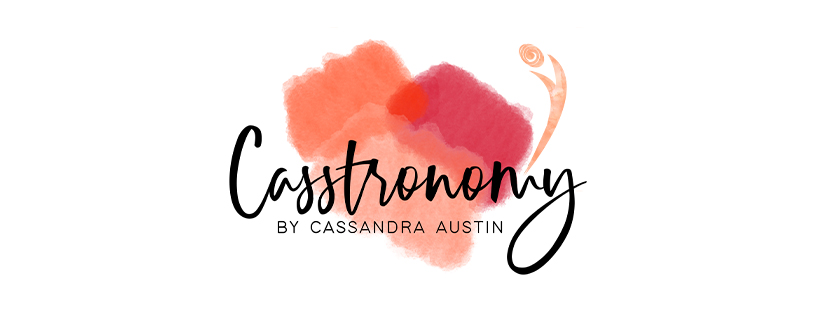 GremolataIngredients1 cloves garlic,1/4 cup freshly chopped parsleyGrated zest of 1 lemonMethodVery finely chop the garlicMix all the ingredients together LightlyRefrigerate until requiredCan be made 2 days in advanceScatter over the dish just before servingUsesGremolata is a traditional garnish for Osso Bucco a braised veal shank dish as a garnish to flavour and sprinkle at the end of cooking but just like pesto the concept of gremolata can be evolved and created to add that extra punch of flavor, nutrition, and color to many dishes Top freshly grilled meatsSeafoodPasta PizzaRoasted vegetable and more!Variations Could include the addition of crushed nut, parsley, buckwheat grouts, burghul, coriander, horseradish, smoked paprika and much more